În temeiul art. 64 al Regulamentului Consiliului Suprem pentru Ştiinţă şi Dezvoltare Tehnologică al AŞM, Consiliul Suprem pentru Ştiinţă şi Dezvoltare Tehnologică HOTĂRĂŞTE:          Se recomandă pentru conferirea cu distincţia de stat Ordinul „Gloria Muncii” doamna doctor habilitat în geografie Maria NEDEALCOV, conferenţiar cercetător, şef de laborator „Climatologie și riscuri de mediu” la Institutul de Ecologie şi Geografie al AŞM, pentru merite importante în activitatea îndelungată şi fructuoasă ştiinţifico-managerială pe parcursul a 33 de ani, cu ocazia împlinirii a 55 de ani din ziua naşterii, precum și cu prilejul aniversării a 70-a de la crearea primelor instituții de cercetare ale Academiei de Științe a Moldovei și a 55-a de la fondarea AȘM. 	Preşedinte,academician 		        			            Gheorghe DUCA	Secretar ştiinţific general,doctor habilitat 				                       Aurelia HANGANUCONSILIUL SUPREM PENTRU ŞTIINŢĂ ŞI DEZVOLTARE TEHNOLOGICĂ AL ACADEMIEI 
DE ŞTIINŢE A MOLDOVEICONSILIUL SUPREM PENTRU ŞTIINŢĂ ŞI DEZVOLTARE TEHNOLOGICĂ AL ACADEMIEI 
DE ŞTIINŢE A MOLDOVEI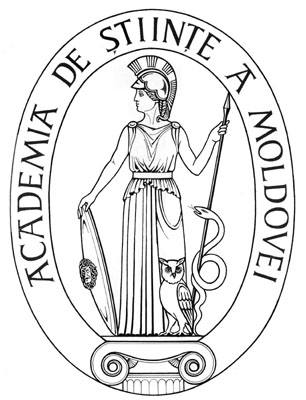 SUPREME COUNCIL ON SCIENCE AND TECHNOLOGICAL DEVELOPMENT OF THE  OF  OF  SUPREME COUNCIL ON SCIENCE AND TECHNOLOGICAL DEVELOPMENT OF THE  OF  OF  HOTĂRÎREHOTĂRÎREHOTĂRÎRE ” 19 ” februarie 2016                    Nr. 44mun. Chişinăumun. Chişinăumun. ChişinăuCu privire la decorarea doamnei  
Maria NEDEALCOV, doctor habilitat 
în geografie, cu distincţia de stat 
Ordinul „Gloria Muncii” 